Уважаемые коллеги!В настоящее время в департамент поступают обращения граждан, руководителей учреждений по вопросу приема в 1 класс в муниципальные общеобразовательные организации.Принимая во внимание, что департамент образования Ярославской области не является органом, уполномоченным осуществлять официальное разъяснение порядка применения федеральных нормативных правовых актов, считаем возможным сообщить следующее.Вместе с тем рекомендуем при утверждении локальных актов школ, регламентирующих правила приема в общеобразовательное учреждение, учитывать следующее.С 13.12.2019 вступил в силу Федеральный закон от 2 декабря 2019 года № 411-ФЗ «О внесении изменений в статью 54 Семейного кодекса Российской Федерации и статью 67 Федерального закона «Об образовании в Российской Федерации»». Указанным законом закреплено для детей, проживающих в одной семье и имеющих общее место жительства, право преимущественного приема на обучение по основным общеобразовательным программам дошкольного образования и начального общего образования в государственные и муниципальные образовательные организации, в которых обучаются их братья и (или) сестры В Приказ Министерства образования и науки Российской Федерации от 22 января 2014 г. № 32 «Об утверждении Порядка приема граждан на обучение по образовательным программам начального общего, основного общего и среднего общего образования» изменения не внесены. Согласно ст.30 Федерального закона от 29 декабря 2012 года № 273-ФЗ «Об образовании в Российской Федерации» образовательная организация принимает локальные нормативные акты, содержащие нормы, регулирующие образовательные отношения (далее - локальные нормативные акты), в пределах своей компетенции в соответствии с законодательством Российской Федерации в порядке, установленном ее уставом. Полагаем возможным рассматривать следующий порядок приема на обучение граждан в срок до 1 февраля текущего года:Без учета проживания на территории, за которой закреплена образовательная организация Внеочередной прием (п. 5 статьи 44 Федерального закона от 17.01.1992 № 2202-1 «О прокуратуре Российской Федерации», п. 3 статьи 19 Закона РФ от 26.06.1992 № 3132-1 «О статусе судей в Российской Федерации», п. 25 статьи 35 Федерального закона от 28.12.2010 № 403-ФЗ «О Следственном комитете Российской Федерации»).Преимущественный прием (в соответствии с ч. 3.1. ст. 67 Федерального закона от 29 декабря 2012 года № 273-ФЗ «Об образовании в Российской Федерации»).С учетом проживания на территории, за которой закреплена образовательная организация:Первоочередной прием (п. 6 статьи 19 Федерального закона от 27.05.1998 № 76-ФЗ «О статусе военнослужащих» и п. 6 статьи 46 Федерального закона от 07.02.2011 № 3-ФЗ «О полиции»).Прием детей, проживающих на закрепленной территории.Обращаем Ваше внимание, что законодательством установлено преимущественное право приема на обучение по основным общеобразовательным программам начального общего образования в образовательные организации, в которых обучаются их братья и (или) сестры только детей, проживающих в одной семье и имеющих общее место жительства. Следовательно, в правилах приема в 1 класс в общеобразовательных учреждениях необходимо предусмотреть обязательность предоставления родителями (законными представителями) обучающихся документа(ов), подтверждающих факт проживания детей (братьев и (или) сестер) в одной семье и их общего места жительства. Вместе с тем департамент рекомендует организации самостоятельно подтверждать факт обучения старшего ребенка в этой же образовательной организации (выписка из приказа о переводе на обучение в следующий класс).Рекомендуем исключить из локальных актов школ необходимость предоставления скан-копий документов при направлении заявления на получение услуги «Зачисление в образовательную организацию (школу)» на едином портале государственных и муниципальных услуг.Оригиналы документов, подтверждающих родство детей и их проживание в одной семье, предъявляются родителями (законными представителями) обучающихся при оформлении оригинала заявления.Обращаем внимание, что в бланке заявления о приеме на обучение должна быть предусмотрена возможность указания на наличие права преимущественного приема на обучение.С целью организованного приема детей в первый класс департамент обращает внимание на необходимость целенаправленной информационной работы с родителями (законными представителями) будущих первоклассников.В аналогичном порядке рассматривается прием на свободные места детей, не проживающих на закрепленной территории (в период с 1 июля текущего года до момента заполнения свободных мест, но не позднее 5 сентября текущего года).Цапникова Наталья Олеговна, 400-862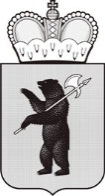 ДЕПАРТАМЕНТ ОБРАЗОВАНИЯЯРОСЛАВСКОЙ ОБЛАСТИСоветская ул., д. . Ярославль, 150000Телефон (4852) 40-18-95Факс (4852) 72-83-81e-mail: dobr@yarregion.ruhttp://yarregion.ru/depts/dobrОКПО 00097608, ОГРН 1027600681195,ИНН / КПП 7604037302 / 760401001__________________№______________На №           от           Руководителям органов местного самоуправления, осуществляющих управление в сфере образования О приеме в первый классПервый заместитель директора департаментаС.В. Астафьева